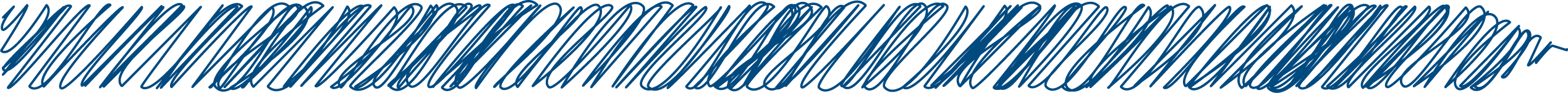 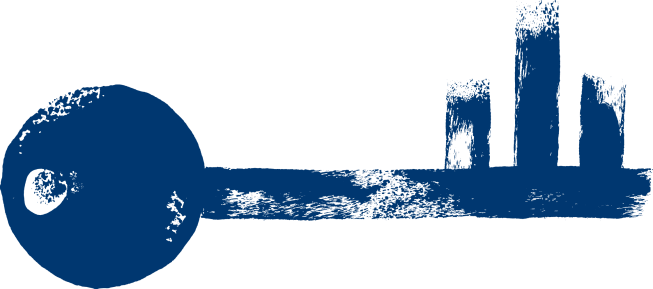 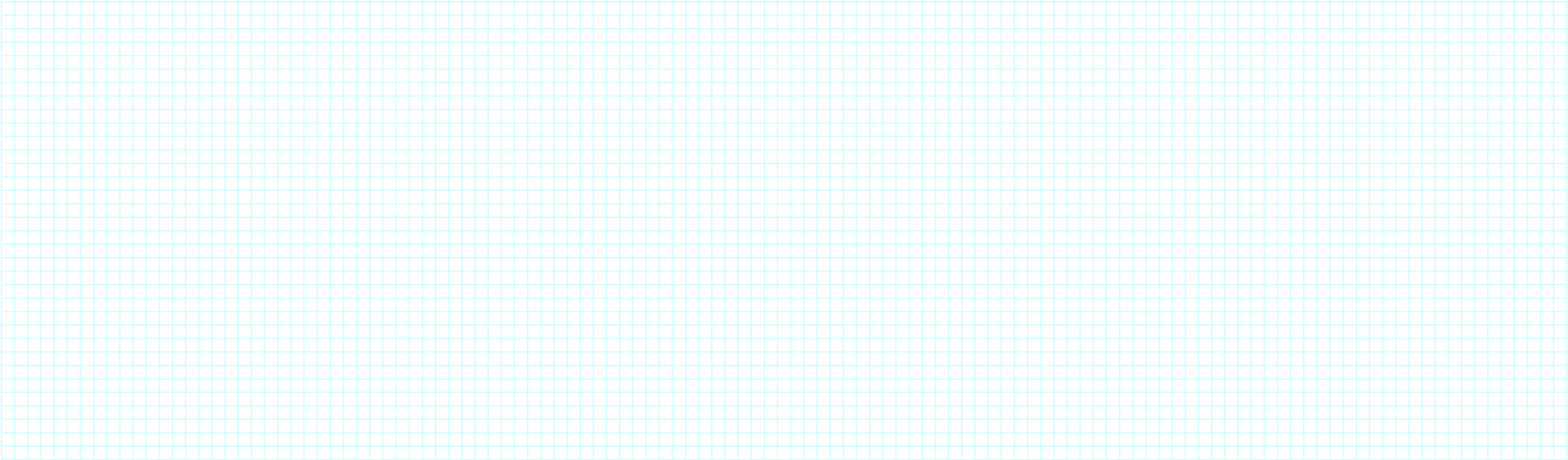 PledgesTreasurer’s ReportSecretary’s Report (reminder that we need to start doing the online report for NED)Introduction of guests  - Kiwanis Report OLD BUSINESS:Math-a-Thon – updatesRed Ribbon Week – schedule needs to be communicated to elementary teachers by the end of the week. If we are ordering any supplies that also needs to be done ASAP. NEW BUSINESS: Dues discussionUpdate officers directory informationRTC is October 24th at 3pm in CanaanFall / SERVICE project ideas – the sooner we get on the calendar the betterANNOUNCEMENTS AND REMINDERSOPEN FLOOR HAPPY CHANGE